Name: _______________Opaque, Transparent, or Translucent?Transparent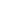 Translucent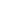 Opaque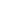 white paperwax paperspoonblack construction paperdeskleafshirtglass of watertin foilplastic ziplockhand_____________(add your own)